Leoni führt Validierungssystem für Räder und Reifen in Europa einIntelligente Komplettlösung für die Qualitätsprüfung – Präsentation auf Automatica 2018 – Halle B5, Stand 307Nürnberg, 19. Juni 2018 – Leoni, globaler Lösungsanbieter für das Energie- und Datenmanagement in der Automobilbranche und weiteren Industrien, verfügt in Nordamerika über jahrelange Erfahrung mit softwaregestützter Reifen- und Radprüfung – und führt das „Wheel and Tire Validation System“ zukünftig auch in Europa ein. Mit dem Inspektionssystem wird das Unternehmen verstärkt die Reifenindustrie bedienen und den Ausbau von Qualitätsprüfprozessen mittels moderner Bildverarbeitungssysteme weiter voranbringen. Leoni präsentiert das System auf der Automatica 2018, der Leitmesse für Automatisierungstechnik und Robotik.Das Validierungssystem, eine ganzheitliche Lösung mit intelligenter Software, findet bereits an verschiedenen Kundenstandorten in Nordamerika erfolgreich Anwendung und stellt das präzise Montieren von Reifen und Rädern sicher: Mittels 3D-Analyse garantiert es die korrekte Rad- und Reifenkombination und unterstützt die automatische Qualitätsprüfung. Darüber hinaus führt die schlüsselfertige Lösung eine Vielzahl von Inspektionen durch, wie beispielsweise Design, Durchmesser, Farbe, Profilerkennung und Reifenabmessungen sowie Reifenzertifikate und andere Beschriftungen.Das Inspektionssystem ist zudem in der Lage, die Ausrichtung von Auswuchtmarkierungen und feinen Merkmalen, wie den Grad des Oberflächenglanzes, zu erkennen. Zusätzliche Funktionen sind auf Kundenanfrage erweiterbar. Durch die Speicherung von über einhundert Rad- und Reifenmodellen sowie Kombinationen, aber auch durch die Kompatibilität mit allen branchenüblichen Geräten und industriellen IP-Netzwerkprotokollen, bietet das Validierungssystem für Reifen und Räder intelligente Möglichkeiten zur Ergebnisauswertung. Die benutzerfreundliche Bedienoberfläche mit Touchscreen spricht ebenfalls für das neue Produkt, das zukünftig auch in Europa angeboten und vom 19. bis 22. Juni auf der Automatica in München ausgestellt wird.(2.092 Anschläge inkl. Leerzeichen) Zugehöriges Illustrationsmaterial finden Sie direkt bei dieser Mitteilung unter  http://www.leoni.com/de/presse/mitteilungen/details/leoni-fuehrt-validierungssystem-fuer-raeder-und-reifen-in-europa-ein/Über die Leoni-GruppeLeoni ist ein globaler Anbieter von Produkten, Lösungen und Dienstleistungen für das Energie- und Datenmanagement in der Automobilbranche und weiteren Industrien. Die Wertschöpfungskette umfasst Drähte, optische Fasern, standardisierte Leitungen, Spezialkabel und konfektionierte Systeme sowie intelligente Produkte und Smart Services. Leoni unterstützt seine Kunden als Innovationspartner und Lösungsanbieter mit ausgeprägter Entwicklungs- und Systemkompetenz. Die im deutschen MDAX börsennotierte Unternehmensgruppe beschäftigt mehr als 87.000 Mitarbeiter in 31 Ländern und erzielte 2017 einen Konzernumsatz von 4,9 Mrd. Euro.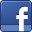 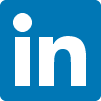 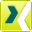 Ansprechpartner für Fachpresse	Ansprechpartner für WirtschaftspresseAnniek Glawe	Sven SchmidtManager Marketing Robotics 	Corporate Public & Media RelationsLEONI protec cable systems GmbH	LEONI AGTelefon	+49 511 820 793 33	Telefon	+49 911 2023-467Telefax	+49 511 820793 40	Telefax	+49 911 2023-231E-Mail	anniek.glawe@leoni.com 	E-Mail	presse@leoni.com